2023 Free Summer Meals for KidsJune 19th – August 18th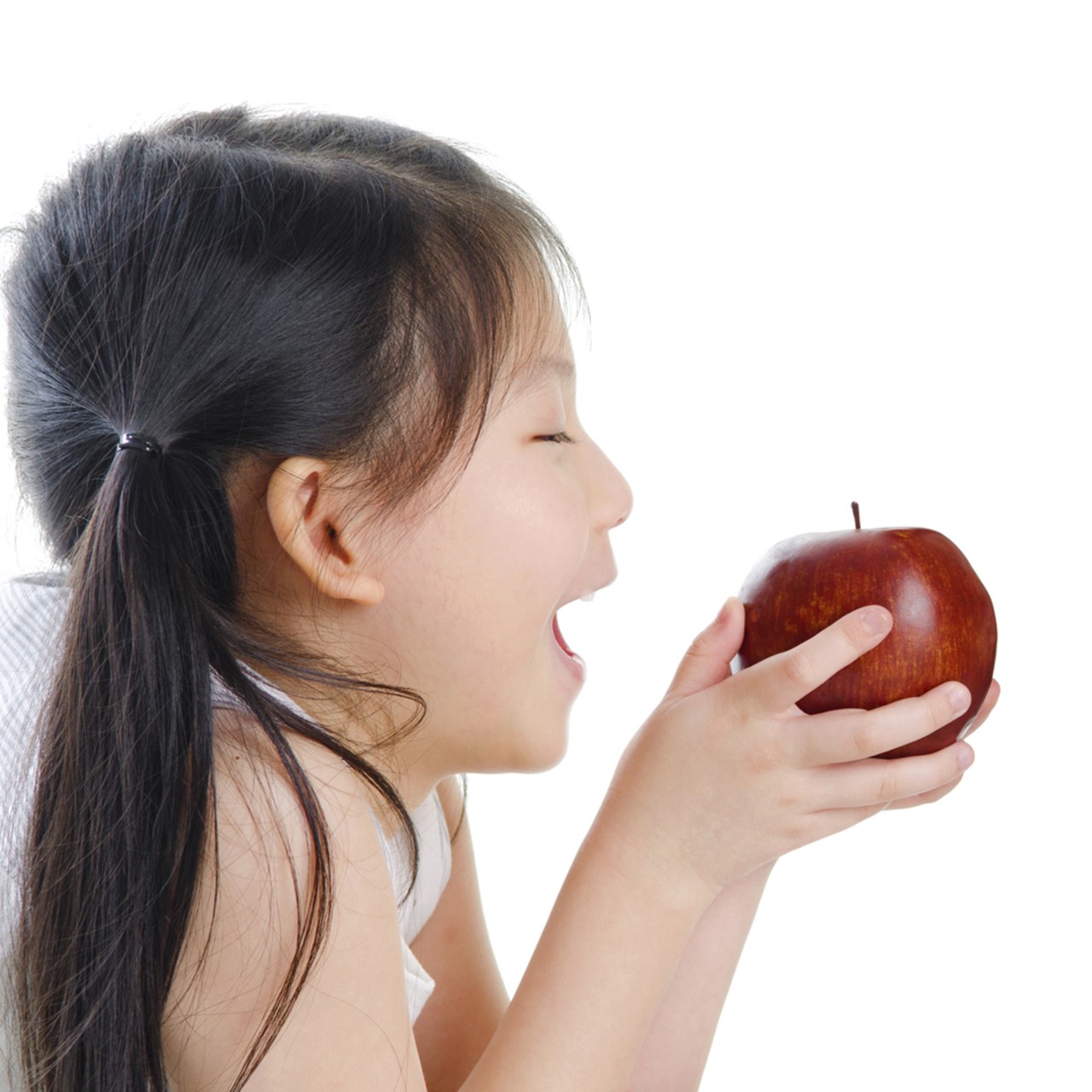 Must be 18 Years Old or Younger		Butte Locations:				Breakfast (B) – Lunch (L) – Grab and Go	**NO MEALS WILL BE AVAILABLE ON MONDAY JULY 3rd AND TUESDAY July 4th**For information, call: (406)533-68552023 SFSP Sponsored by Action Inc. an equal opportunity employer and provider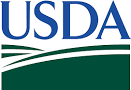 25 W. Silver Street, Butte, MT  59701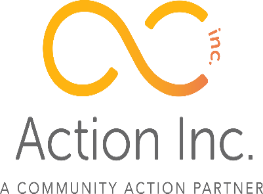 Blaine School973 N. Main StreetB and L M-F, 11 a.m. – 1 p.m.Butte H.S. Career Center1050 S. Montana St. On site B M-Th, 8 a.m.- 9 a.m.On site L M-Th, 11 a.m.-1 p.m.BSB Public Library226 W. BroadwayB and L M-F, 11 a.m. – 1 p.m.Clarks Park1700 Wall StreetB and L M-F, 11 a.m. – 1 p.m.East Middle School  2600 Grand Ave.On site B M-F, 8 a.m.-9 a.m.On site L M-F, 11 a.m. –1 p.m.Emerson School1924 PhillipsB and L M-F, 11 a.m. – 1 p.m.Holy Spirit Church4201 Continental Dr.B and L M-F, 11 a.m. – 1 p.m.JFK Park-Park in the DrivesCenter and East DrB and L M-F, 11 a.m. – 1 p.m.Kennedy School1000 N. EmmettB and L M-F, 11 a.m. – 1 p.m.Koprivica Park900 E. 2nd StreetB and L M-F, 11 a.m. – 1 p.m.Legion Oasis3400 Hill Ave.B and L M-F, 11 a.m. – 1 p.m.Sesame StreetSesame and WarrenB and L M-F, 11 a.m. – 1 p.m.Silver Bow Homes Community Room220 Curtis St.B and L M-F, 11 a.m. – 1 p.m.Silver Bow Village910 EvansB and L M-F, 11 a.m. – 1 p.m.West Elementary School800 S. EmmettB and L M-F, 11 a.m. – 1 p.m.Whittier Baseball FieldOttawa and SheridanB and L M-F, 11 a.m. – 1 p.m.